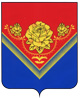 АДМИНИСТРАЦИЯГОРОДСКОГО ОКРУГА ПАВЛОВСКИЙ ПОСАД МОСКОВСКОЙ ОБЛАСТИРАСПОРЯЖЕНИЕг. Павловский ПосадОб организации приёма гражданв Администрации городского округа Павловский Посад в 2021 годуС целью упорядочения работы Администрации городского округа Павловский Посад Московской области:Утвердить:            1.1. График личного приёма граждан Главой городского округа Павловский Посад, первым заместителем Главы Администрации городского округа Павловский Посад, заместителями Главы Администрации городского округа Павловский Посад (приложение № 1).             1.2. График приёма руководителями, специалистами органов и структурных подразделений Администрации городского округа Павловский Посад Московской области (приложение № 2).             1.3. График приёма руководителями Управления по культуре, спорту и работе с  молодежью Администрации городского округа Павловский Посад Московской области (приложение № 3).             1.4. График приёма руководителями и специалистами Управления образования Администрации городского округа Павловский Посад Московской области (приложение № 4).             1.5. График приема в территориальных отделах Администрации городского округа Павловский Посад Московской области (приложение № 5).             2.   Опубликовать настоящее постановление в официальном печатном средстве массовой информации городского округа Павловский Посад Московской области «Информационный вестник городского округа Павловский Посад» и разместить на официальном сайте городского округа Павловский Посад Московской области в сети Интернет.              3. Признать утратившим силу распоряжение Администрации Павлово-Посадского муниципального района Московской области от 30.01.2020 года № 67-р «Об организации приёма граждан в Администрации Павлово-Посадского муниципального района Московской области».             4.   Контроль исполнения настоящего распоряжения оставляю за собой.        Глава городского округа        Павловский Посад	           Д.О. СеменовО.А.Осипова2-13-47                                                                                              Приложение № 1к распоряжению Администрациигородского округаПавловский Посадот  _______________№ _________ГРАФИК ЛИЧНОГО ПРИЕМА ГРАЖДАНГлавой городского округа Павловский Посад, первым заместителем Главы Администрации городского округа Павловский Посад, заместителями Главы Администрации городского округа Павловский Посад Место приема: пл. Революции, д. 4, к. 101 (Общественная приёмная городского округа Павловский Посад Московской области)								Приложение № 2к распоряжению Администрациигородского округаПавловский Посадот  _______________№ _________ГРАФИК ПРИЕМА ГРАЖДАН       руководителями, специалистами органов и структурных подразделений Администрации городского округа Павловский ПосадМесто приема: пл. Революции, д. 4, здание Администрации Дни приема: четверг с 15.00 до 17.00                                                                     Приёмная Администрации городского округа Павловский Посад по обращениям граждан – каб. № 101Архивный отдел Администрации городского округа Павловский Посад:МУК ДК «Павлово-Покровский»ул. Б.Покровская, д.37(консультация граждан по архивным вопросам) Отдела жилищных субсидий: ул. Ленина, д. 5                                                                                              Приложение № 3к распоряжению Администрации                       городского округаПавловский Посадот  _______________№ _________ГРАФИК   ПРИЕМА ГРАЖДАНруководителями Управления по культуре, спорту и работе с молодежьюадминистрации городского округа Павловский ПосадМесто приема: Площадь Революции, д. 15Дни приема:                                                                                                                  Приложение № 4к распоряжению   Администрациигородского округаПавловский Посадот  _______________№ _________ГРАФИК  ПРИЕМА ГРАЖДАНруководителями и специалистами Управления  образованияАдминистрации городского округа Павловский ПосадМесто приема: ул. Урицкого, д. 32/2                                                                                              Приложение № 5           к распоряжению Администрации                                                                                              городского округа                                                                                              Павловский Посадот  _______________№ _________ГРАФИК   ПРИЕМА ГРАЖДАНв территориальных отделах Администрации городского округа Павловский Посад№Ф.И.ОДолжностьДень, время  приёма гражданСеменов Денис Олегович Глава городского округа Павловский Посадпервый и третий четверг месяца с 14.00Федотов Вячеслав Вячеславович Первый заместитель Главы Администрации городского округа Павловский Посадвторой и четвертый вторник месяца с 15.00Морев Андрей Константинович Заместитель Главы Администрации - начальник территориального управления Администрации городского округа Павловский Посадвторой и четвертый  четверг месяца с 11.00АргуноваСветлана ЮрьевнаЗаместитель Главы Администрации городского округа Павловский Посадпервая и третья пятница месяца с 14.00Качановский Денис БорисовичЗаместитель Главы Администрации – председатель комитета земельно-имущественных отношений Администрации городского округа Павловский Посадвторая и четвертая пятница месяцас 14.00Шеффель И.Г.Заместитель Главы Администрации городского округа Павловский Посадвторой и четвертый четверг месяца с 15.00 ДолжностьФ.И.О.№ кабинетаТелефонНачальник Правового УправленияШамаева Ирина Александровна3062-33-62Начальник отдела правового обеспечения деятельности администрацииЦой Наталья Александровна3062-33-62Начальник сектора мобилизационной работы и секретного делопроизводстваГорновский Александр Александрович 2192-33-52Начальник отдела социальных коммуникацийШаяхметова Елена Александровна 4175-56-82Начальник отдела благоустройства и экологииИванкина Анастасия Александровна5192-34-92Начальник отдела ЖКХКрыленко Наталья Самуиловна5182-48-67Начальник отдела муниципальной собственностиГрунина Елена Германовна5022-07-51Начальник отдела по учету и распределению жилой площадиДмитриева Татьяна Анатольевна5082-34-70Начальник отдела социального развитияЛукина Елена Владимировна5072-01-19Начальник сектора кадровКарпсон Татьяна Анатольевна4112-03-25Начальник отдела финансового контроля и муниципальных программНиколаеваСветлана Владимировна 2-34-03Начальник финансового УправленияИльинова Галина Борисовна3022-34-36Зам. начальника Управления строительства и дорожного хозяйстваМельник Андрей Александрович3012-41-35Начальник отдела строительства и ремонтаБезуглый Юрий Валерьевич3092-25-54Зам. начальника отдела архитектуры, градостроительства и рекламыКалашникова Наталья Николаевна 3122-01-75Начальник отдела дорожного хозяйства, транспорта и связиПанкин Михаил Михайлович1092-01-90Начальник управления по территориальной безопасности, гражданской обороне и ЧСТурлупов Григорий Александрович 2-21-40Начальник отдела по территориальной безопасностиЛебедевАндрей Александрович2202-15-99Начальник отдела по делам несовершеннолетних и защите их правСазонтова Алла Александровна1082-24-65Зам. председателя комитета земельно-имущественных отношенийЕндальцева Елена Владимировна2162-31-32Начальник отдела исполнения муниципальных полномочий в области земельных отношенийЗаруднева Наталья Анатольевна1062-02-75Начальник сектора сельского хозяйстваКоновалова Елена Александровна 5012-15-44Начальник сектора аренды земельных участковКозлова Елена Николаевна2042-23-85Начальник управления строительства и дорожного хозяйстваДубинский Вадим Владимирович5042-25-37Начальник муниципального земельного контроляДергузова Юлия Юрьевна 2162-42-59Ф.И.О. , должностьДни приема, время№ телефонаБольшакова Ольга Николаевна  – главный эксперт общего отделаЖидкова Марина Сергеевна – главный эксперт общего отделаежедневнос 9.00 до 17.00перерыв с 13.00 до 14.002-11-79Начальник архивного отделаРасковаОльга Витальевнапонедельник, четвергс 9.00 до 16.00,перерыв с 13.00 до 14.005-33-052-00-75Специалисты архивного отдела(устные консультации)понедельник, четвергс 9.00 до 16.00,перерыв с 13.00 до 14.005-33-052-00-75Начальник отдела жилищных субсидий КрасавинаЕлена Валерьевнапонедельник-пятница с 09.00 до 17.00, перерыв с 13.00 до 14.005-41-00Специалисты отдела жилищных субсидий ежедневно с 9.00 до 17.00, перерыв с 13.00 до 14.005-41-00Ф.И.О., должностьДни приема, время№ телефонаНачальник Управления по культуре, спорту и работе с молодежьюДяченко Александр Николаевичпонедельник, четвергс 9.00 до 17.00,перерыв с 13.00 до 14.002-83-00Начальник отдела по культуреБулавлева Екатерина Андреевнапонедельник, четвергс 9.00 до 17.00,перерыв с 13.00 до 14.002-80-20Начальник отдела координации деятельности муниципальных учреждений культуры, спорта и работе с молодежьюФрольцова Евгения Олеговнапонедельник, четвергс 9.00 до 17.00перерыв с 13.00 до 14.00 2-80-08Ф.И.О., должностьДни приема, время№ телефонаНекрасова Ольга Ивановнаначальник Управления образованиячетверг с 14.00 до 17.002-32-11Специалисты отделаобщего и дошкольного образования вторникс 14.00 до 17.00,перерыв с 13.00 до 14.00четвергс 9.00 до 17.00перерыв с 13.00 до 14.002-02-412-30-37Специалисты отдела   воспитания и дополнительного образованиячетвергс 9.00 до 17.00,перерыв с 13.00 до 14.002-20-64Специалисты отдела по координации деятельности образовательных учрежденийчетвергс 9.00 до 17.00,перерыв с 13.00 до 14.002-05-39Большедворский территориальный отделПн.   08.48 – 18.00Вт.    08.48 – 18.00Ср.    08.48 – 18.00Чт.    08.48 – 18.00Пт.    08.48 – 17.00перерыв 13.00-14.00п. Большие Дворы, ул. Маяковского, д.106тел.79-777Аверкиевский территориальный отделПн.   08.48 – 18.00Вт.    08.48 – 18.00Ср.    08.48 – 18.00Чт.    08.48 – 18.00Пт.    08.48 – 17.00перерыв 13.00-14.00дер. Алферово, д. 64 Бтел. 2-88-87, 76-239Павловопосадский территориальный отделПн.   08.48 – 18.00Вт.    08.48 – 18.00Ср.    08.48 – 18.00Чт.    08.48 – 18.00Пт.    08.48 – 17.00перерыв 13.00-14.00ул. Ленина, д.5тел. 2-60-50Рахмановский территориальный отделПн.   08.48 – 18.00Вт.    08.48 – 18.00Ср.    08.48 – 18.00Чт.    08.48 – 18.00Пт.    08.48 – 17.00перерыв 13.00-14.00с. Рахманово, д.84тел. 77-098Улитинский территориальный отделПн.    08.48 – 18.00Вт.    08.48 – 18.00Ср.    08.48 – 18.00Чт.    08.48 – 18.00Пт.    08.48 – 17.00перерыв 13.00-14.00дер. Евсеево, д. 13ател. 75-234